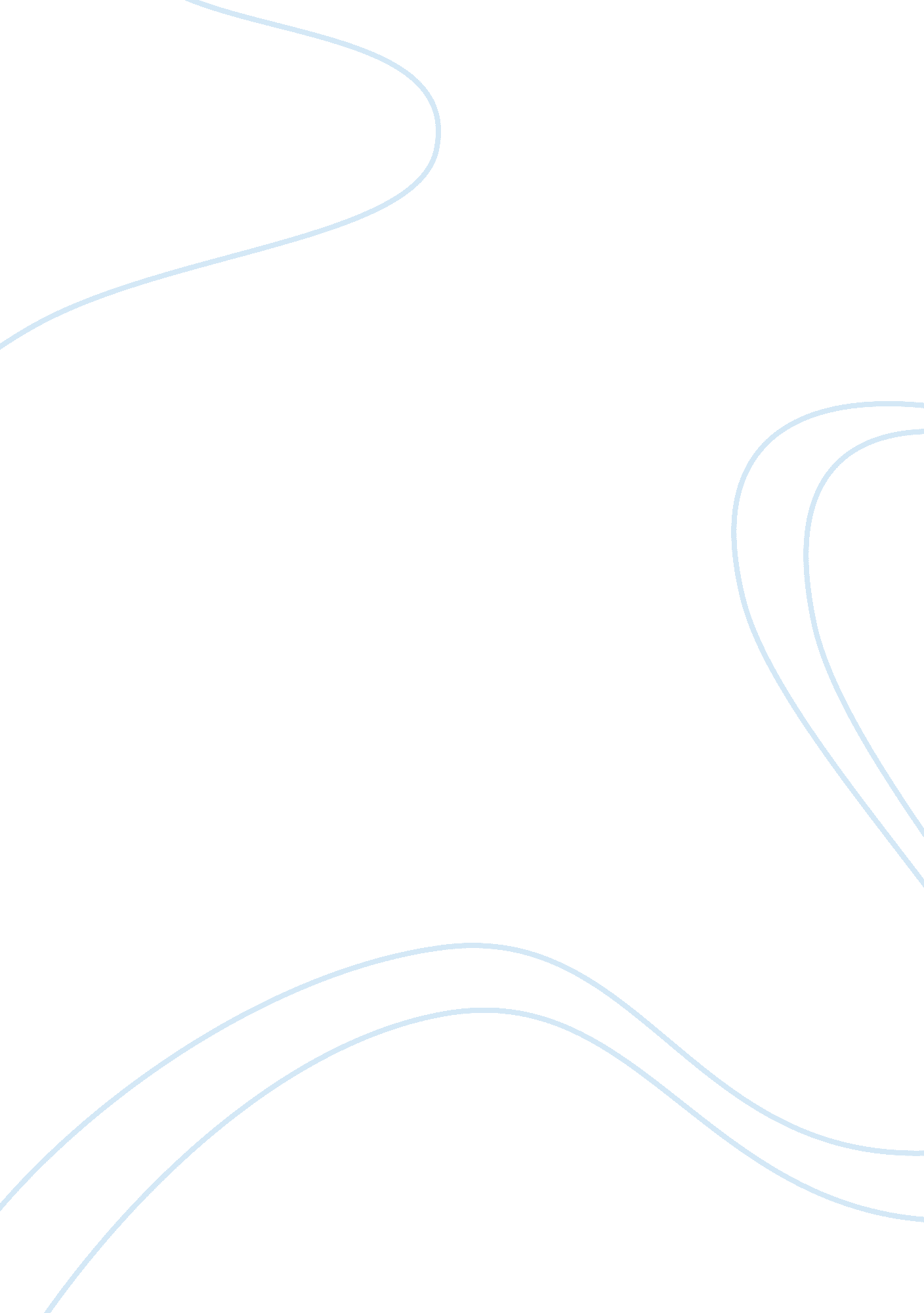 Crimnal justice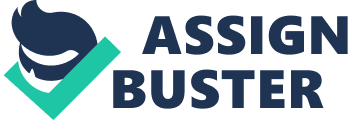 B. I. G Murder Case The death of Christopher Wallace is among the top profile murders that remain unsolved in the United s. A keen look at the case can help in determining the facts from witnesses regarding the case. The killing of Christopher Wallace ( Notorious B. I. G ) was a drive-by shooting that happened on March 9, 1997. Many people witness the shooting. 
The high number of witnesses helped in the police in developing a portrait of the black American male (29-30yrs) who killed B. I. G. Detective Russell Poole, retired LAPD officer, told CNN that Suge Knight is involved in the killing of Christopher Wallace. This might be plausible given the hip-hop war tension that was between the west and east coast. Poole believes the hit was organized by Reggie Wright. The other fact is that after the murder a called was placed to the police accusing a rogue LAPD officer Mack. Police found a gun that matches the one was the used to kill Biggie in Mack’s home. He had a Tupac Shakur shrine. Most witnesses claim the murderer wore a blue jacket that was common for the Crips that provided security for a company that B. I. G owed money. Another witness disputed this claim by saying B. I. G did not use many bodyguards. 
The witnesses who could support the prosecution case are the ones who gave testimonies on the killer wear blue caps. All the witnesses who could describe the murder very well should join prosecution. The informant who claims Suge Knight Order the hit and the one who believes LAPD officer Mack was responsible for the shooting. The witness who disputes the shooter being a real Muslim should on the prosecution. He says, “ He dressed like a Muslim but he was not a Muslim, he was a cop.” 
The trial process for the murder of Christopher Wallace should take long. The trial will begin by the prosecution presenting evidence to support claims that the death of Christopher Wallace is connected to the hip-hop war and a rogue LAPD Officer. The prosecution would present witness that can give clear testimonies to dispute theories that involve drugs and Muslim shooting. 
The opening statement for the prosecution would go like this, “ It is unfortunate that today we are here to seek justice for the murder of Christopher Wallace. I call upon this court to act to let the family of the victim feel and understand that justice is real. The case is surrounded by so much controversy, but I am certain my team will produce enough evidence to help the court make the right decision.” 
The prosecution should focus on asking questions that seek to discredit witnesses from the defense team. The question should be aggressive and fast to enable the court to notice any hesitation. The prosecution should focus on unearthing all the detail surrounding the murder and the role of the FBI and the LAPD. FBI revelations seem to point to LAPD officer Mack as the murderer (Stern, 2011). These revelations can be supported by putting FBI agents on the stand. The team should ask direct questions and let the jury assess the response of all witnesses. 
The cross-examination should be brief and subtle. It should cover points on LAPD involvement, ties with Crips Gang and the hip-hop war. These factors will aid in the court producing a sound judgment for the case. 
In conclusion, the murder of Christopher Wallace was organized. It was part of the hip-hop war. It is apparent that LAPD Officer David A. Mack was involved. There is a need for further investigation to tie the case to the LAPD officer David A. Mack. 
References 
Stern, M. (2011, April 4). 10 Biggest Revelations from B. I. G. s FBI Files. Retrieved from The Daily Beast: http://www. thedailybeast. com/articles/2011/04/09/10-revelations-from-notorious-bigs-fbi-files-on-murder. html 